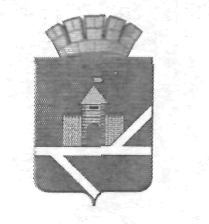 ПОСТАНОВЛЕНИЕ
АДМИНИСТРАЦИИ ПЫШМИНСКОГО ГОРОДСКОГО ОКРУГА__________________________________________________________________________________________             № _____________                                     пгт. ПышмаОб утверждении Порядка расходования субсидии на информатизацию муниципальных библиотек, приобретение компьютерного оборудования и лицензионного программного обеспечения, подключение муниципальных библиотек к информационно-телекоммуникационной сети «Интернет» и развитие системы библиотечного дела с учетом задачи расширения информационных технологий и оцифровки В соответствии с Порядком предоставления и распределения субсидий из областного бюджета бюджетам муниципальных образований, расположенных на территории Свердловской области, на информатизацию муниципальных библиотек, приобретение компьютерного оборудования и лицензионного программного обеспечения, подключение муниципальных библиотек к информационно-телекоммуникационной сети «Интернет» и развитие системы библиотечного дела с учетом расширения информационных технологи и оцифровки, приведенным в приложении № 8 к государственной программе Свердловской области «Развитие культуры в Свердловской области до 2027 года», утвержденной постановлением Правительства Свердловской области от 21.10.2013 № 1268-ПП, приказом Министерства культуры Свердловской области от 15.09.2023 № 417 «Об утверждении перечня победителей конкурсного отбора муниципальных образований на предоставление субсидий из областного бюджета бюджетам муниципальных образований, расположенных на территории Свердловской области, на информатизацию муниципальных библиотек, приобретение компьютерного оборудования и лицензионного программного обеспечения, подключение муниципальных библиотек к информационно-телекоммуникационной сети «Интернет» и развитие системы библиотечного дела с учетом задачи расширения информационных технологий и оцифровки в 2024 году»ПОСТАНОВЛЯЮ:1. Утвердить Порядок расходования субсидии расходования субсидии на информатизацию муниципальных библиотек, приобретение компьютерного оборудования и лицензионного программного обеспечения, подключение муниципальных библиотек к информационно-телекоммуникационной сети «Интернет» и развитие системы библиотечного дела с учетом задачи расширения информационных технологий и оцифровки (прилагается).2. Контроль за исполнением настоящего постановления возложить на заместителя главы Пышминского городского округа по социальным вопросам А.А. Варлакова.3. Настоящее постановление опубликовать на официальном сайте Пышминского городского округа (www.пышминский-го.рф).Исполняющий обязанности главыПышминского городского округа                                                                       А. А. ОбоскаловУТВЕРЖДЕН                                                     Постановлением администрацииПышминского городского округаот_____________№_________«Об утверждении Порядка расходования субсидии на информатизацию муниципальных библиотек, приобретение компьютерного оборудования и лицензионного программного обеспечения, подключение муниципальных библиотек к информационно-телекоммуникационной сети «Интернет» и развитие системы библиотечного дела с учетом задачи расширения информационных технологий и оцифровки»Порядокрасходования субсидии на информатизацию муниципальных библиотек, приобретение компьютерного оборудования и лицензионного программного обеспечения, подключение муниципальных библиотек к информационно-телекоммуникационной сети «Интернет» и развитие системы библиотечного дела с учетом задачи расширения информационных технологий и оцифровки.1. Настоящий порядок устанавливает правила расходования субсидии на информатизацию муниципальных библиотек, приобретение компьютерного оборудования и лицензионного программного обеспечения, подключение муниципальных библиотек к информационно-телекоммуникационной сети «Интернет» и развитие системы библиотечного дела с учетом задачи расширения информационных технологий и оцифровки в 2024 году (далее - Субсидия).2. Целевые средства областного бюджета в сумме 281 000 рублей, предоставленные бюджету Пышминского городского округа в форме субсидии областного бюджета в рамках реализации государственной программы Свердловской области «Развитие культуры в Свердловской области до 2027 года», утвержденной постановлением Правительства Свердловской области от 21.10.2013 № 1268-ПП (далее - целевые средства областного бюджета), а также средства бюджета Пышминского городского округа в сумме 70 250 рублей, выделенных на условиях софинансирования, направляются в 2024 году, на реализацию программы «Развитие культуры в Пышминском городском округе до 2028 года», утвержденной постановлением администрации Пышминского городского округа от 07.02.2020 № 59, расходуются на информатизацию муниципальных библиотек, приобретение компьютерного оборудования и лицензионного программного обеспечения, подключение муниципальных библиотек к информационно-телекоммуникационной сети «Интернет» и развитие системы библиотечного дела с учетом задачи расширения информационных технологий и оцифровки.3. Целевые средства областного бюджета подлежат зачислению в доходы бюджета Пышминского городского округа по коду бюджетной классификации доходов 90820229999040000150 «Прочие субсидии бюджетам городских округов.4. Средства областного бюджета подлежат расходованию по разделу 0800 «Культура, кинематография» подраздел 0801 «Культура», целевой статьи 0820946192  «Информатизация муниципальных библиотек, приобретение компьютерного оборудования» и средства бюджета Пышминского городского округа подлежат расходованию подлежат расходованию по разделу 0800 «Культура, кинематография» подраздел 0801 «Культура», целевой статьи 08209S6192  «Информатизация муниципальных библиотек для соблюдения доли софинансирования».5. Целевые средства областного бюджета и средства Пышминского городского округа расходуются в соответствии с Планом финансово-хозяйственной деятельности на 2024 год муниципального бюджетного учреждения Пышминского городского округа «Библиотечно-информационный центр» на основании соглашения о предоставлении из бюджета Пышминского городского округа муниципальному бюджетному или автономному учреждению Пышминского городского округа субсидии на иные цели.6. Субсидия носит целевой характер и не может быть использована на иные цели.             Нецелевое использование бюджетных средств, влечет применение мер ответственности, предусмотренных бюджетным, административным и уголовным законодательством Российской Федерации.7. Неиспользованные в текущем финансовом году остатки средств целевых субсидий подлежат возврату в областной бюджет в сроки, установленные бюджетным законодательством.